Empathic Communication SkillsSeek first to understandGet the full message (words, tone, volume, body)Listen, question, clarifyListen for meaning behind the wordsSummarizeAcknowledge & verifyMove from emotion to problem solvingAppreciative inquiryStay balanced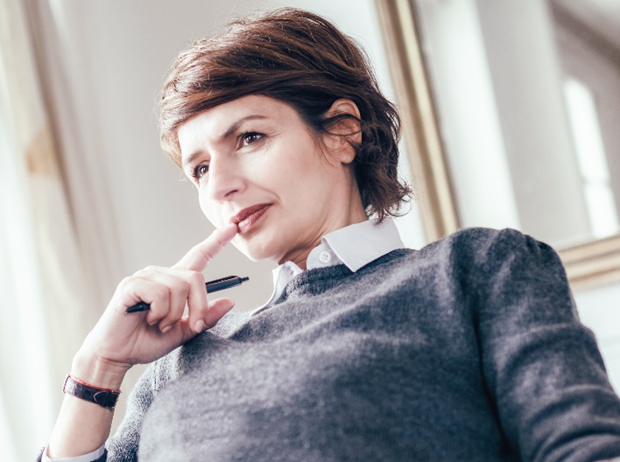 RestateRepeat